Leaders and Volunteers Emergency Contact/Declaration    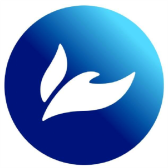 Axis Church a Wesleyan Methodist ChurchThis information will be treated confidentially and is for the purpose of supporting our safety program.Applicants Name:Date of Birth:Address:Phone:Mobile:Email address:Name and contact details of Next of Kin:Personal Situation (marital, employment):Working with Children Clearance Details:(number and expiry date)(number and expiry date)(number and expiry date)Church position(s) and group(s):Details of court orders, criminal charges or legal restrictions to working with children and young people:(if none, indicate NIL)(if none, indicate NIL)(if none, indicate NIL)Medical conditions or impairments that may affect your participation or safety:Any other details we should know about:Has a Code of Conduct Declaration been completed:Declaration:I declare that there are no impediments to me taking on this/these position/s.  I agree to bring to the attention of the Pastor any future issue that may make me unsuitable or seen to be unsuitable to hold this position.  I agree to submit to the leadership of the church and to follow the People Protection and Risk Management Strategy and all other procedural requirements of the church.I declare that there are no impediments to me taking on this/these position/s.  I agree to bring to the attention of the Pastor any future issue that may make me unsuitable or seen to be unsuitable to hold this position.  I agree to submit to the leadership of the church and to follow the People Protection and Risk Management Strategy and all other procedural requirements of the church.I declare that there are no impediments to me taking on this/these position/s.  I agree to bring to the attention of the Pastor any future issue that may make me unsuitable or seen to be unsuitable to hold this position.  I agree to submit to the leadership of the church and to follow the People Protection and Risk Management Strategy and all other procedural requirements of the church.Signature of Applicant:Date:Administrative Use:Processed and filed by:Working with Children Clearance confirmedvalidation datedetails added to register